 Здравствуй праздник!Здравствуй праздник!Праздник мальчиков и пап!Всех военных поздравляетНаш весёлый детский сад!   - этими слова ребята нашего садика открыли утренник на тему : День защитника Отечества.Ребята поздравили всех защитников нашей Родины, пели песни, танцевали , читали стихи и участвовали в различных конкурсах.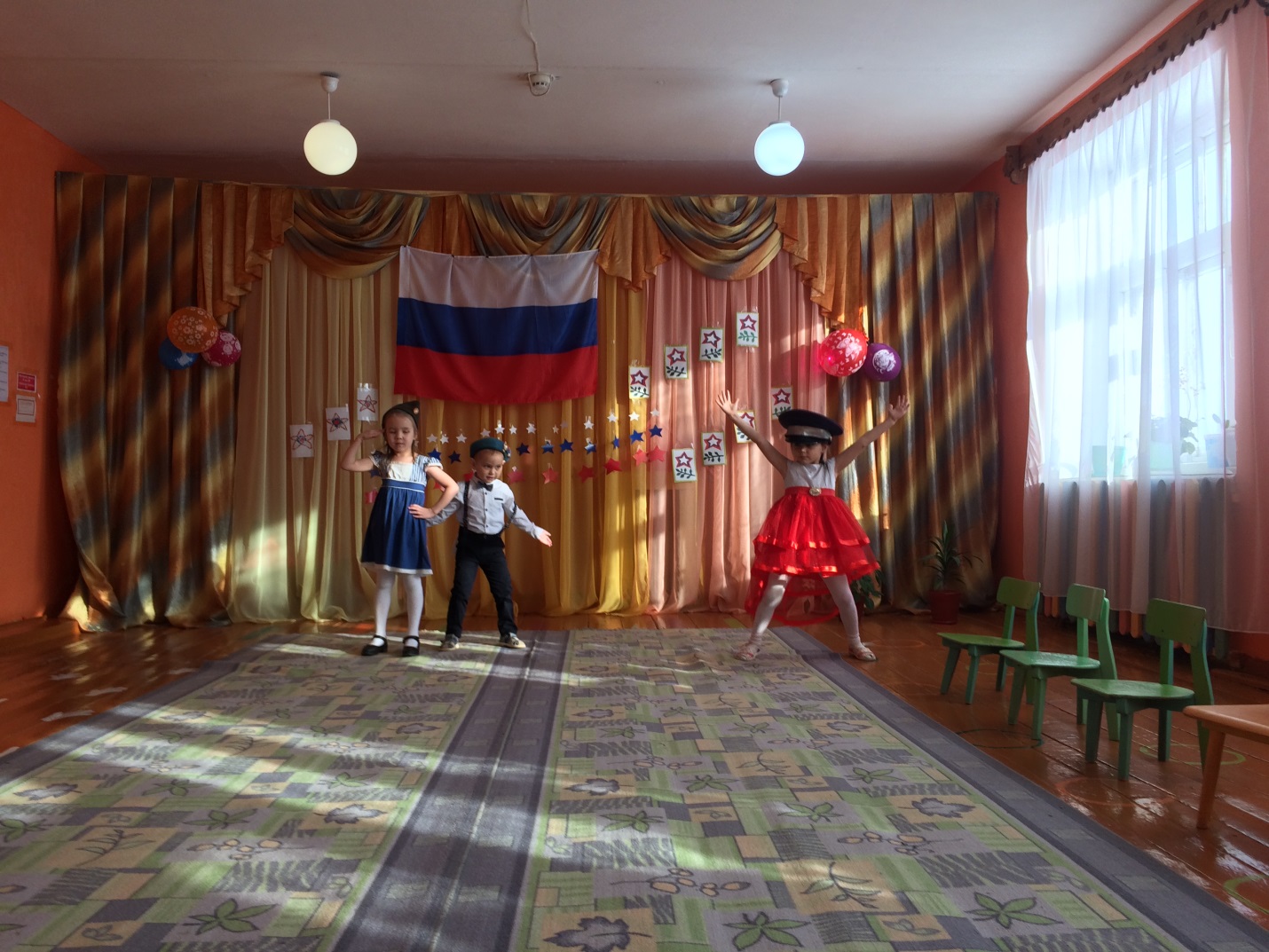 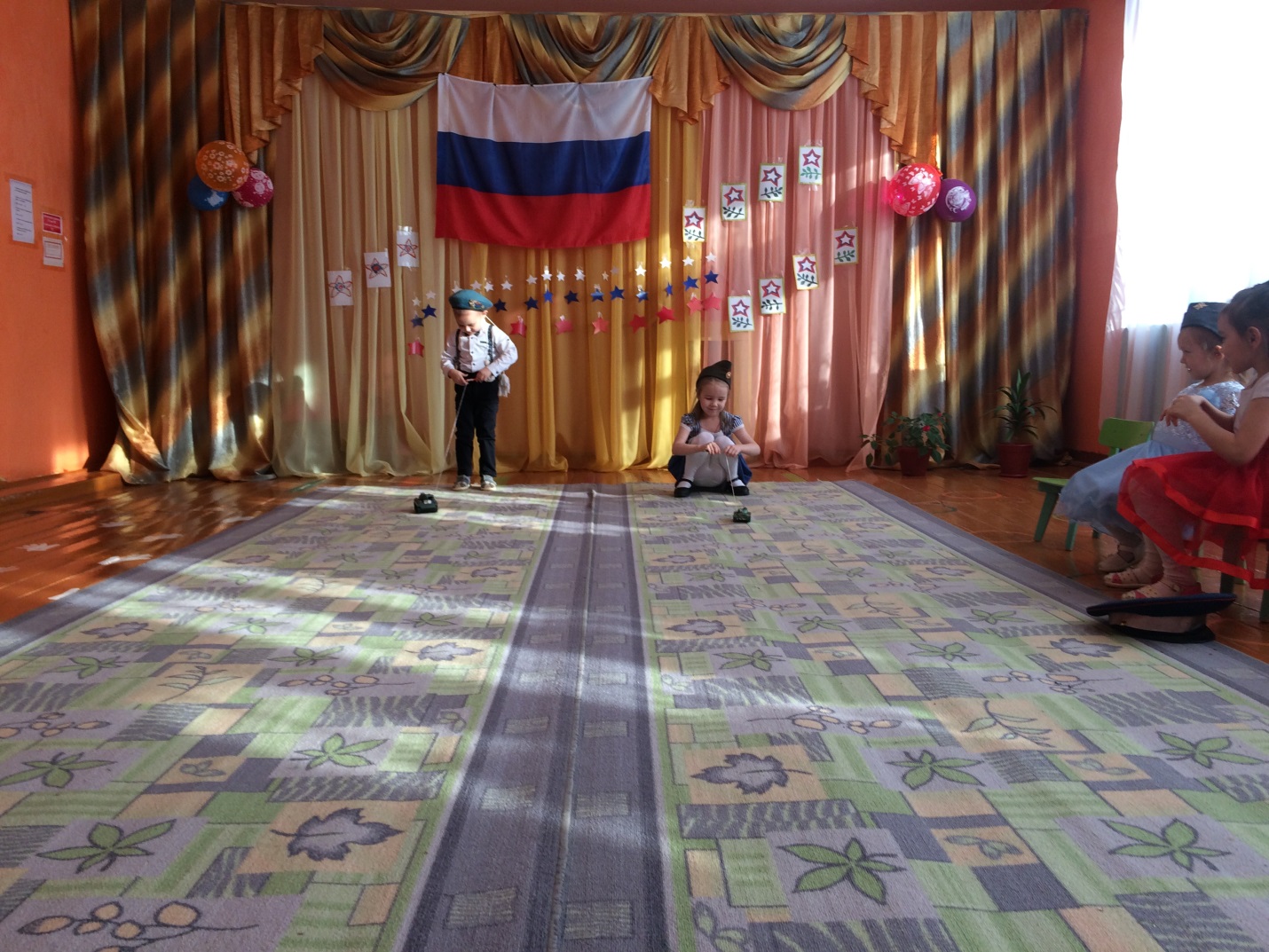 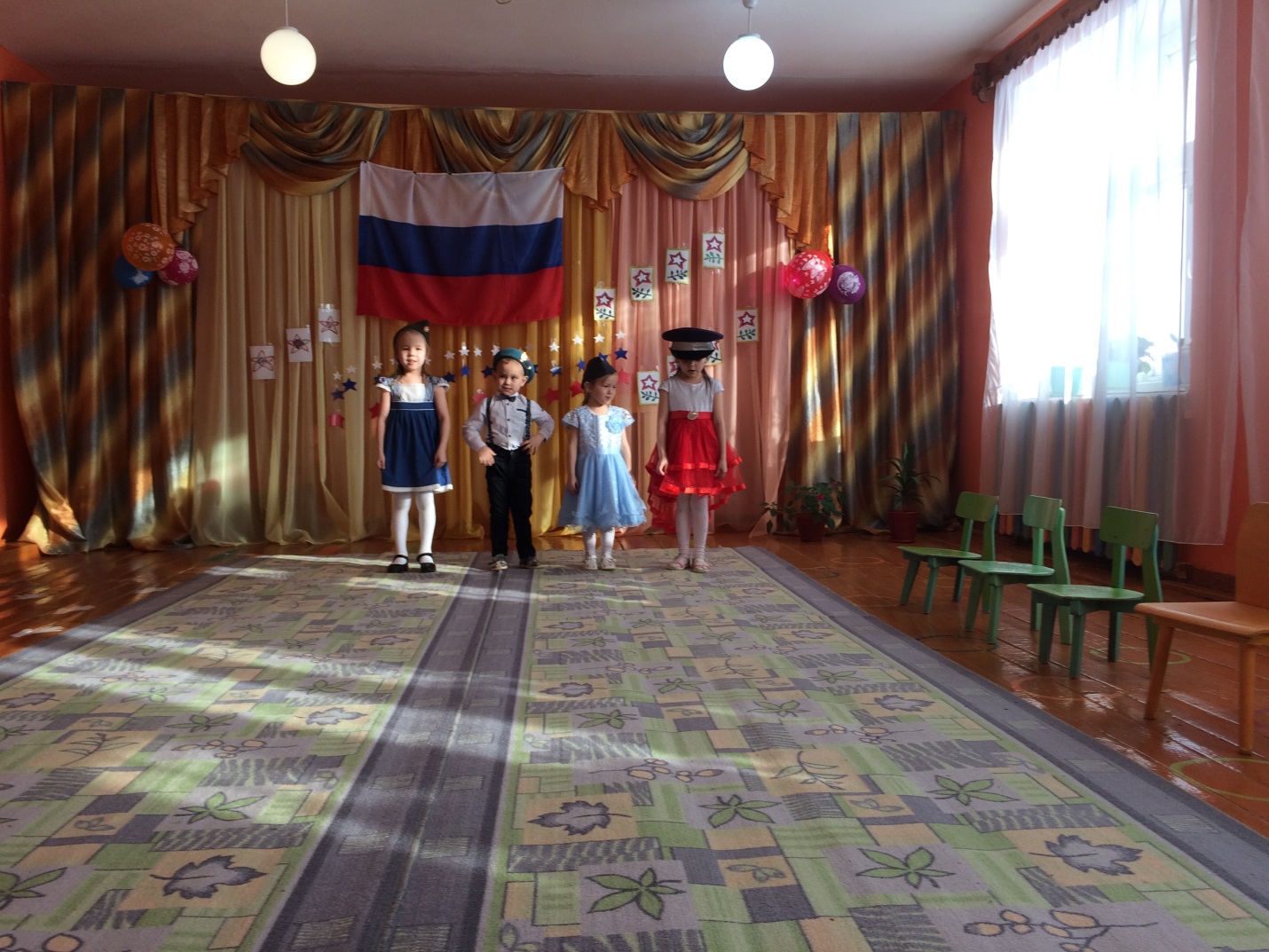 